Publicado en  el 09/11/2015 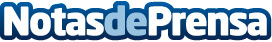 La Asociación de la Prensa plantea al consejero la creación del Colegio de Periodistas de CantabriaRafael de la Sierra y Dolores Gallardo estudian los primeros trámites legales para el proyectoDatos de contacto:Nota de prensa publicada en: https://www.notasdeprensa.es/la-asociacion-de-la-prensa-plantea-al_1 Categorias: Comunicación Cantabria http://www.notasdeprensa.es